Рычаг верхний. Расчетный лифт 2-3 дюйма.Для моделей:TACOMA: GRN245, GRN250, GRN265, GRN270, GRN305, GRN310, GRN325, GRN330, TRN240, TRN245, TRN260, TRN265, GRN245LРычаг изготавливается из 20мм стали. Деталь загрунтована и окрашена в полиуретановую краску. Посадочные места соответствуют заводским, замена компонентов осуществляется по ОЕМ номеру 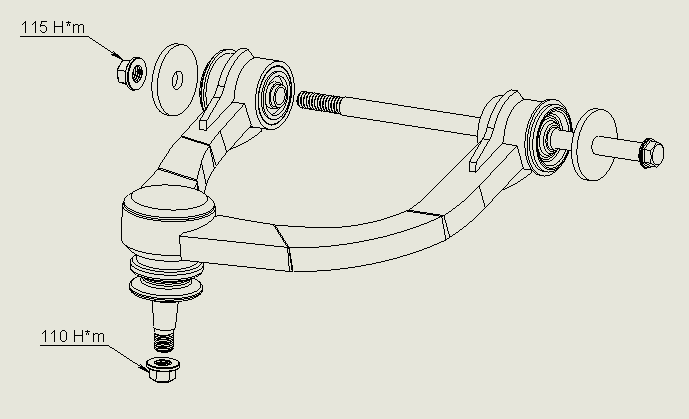 Рисунок 1Установка Установка должна производиться в специализированных мастерских. Гайки крепления сайлентблоков затягивать в нейтральном положении подвески.Установка.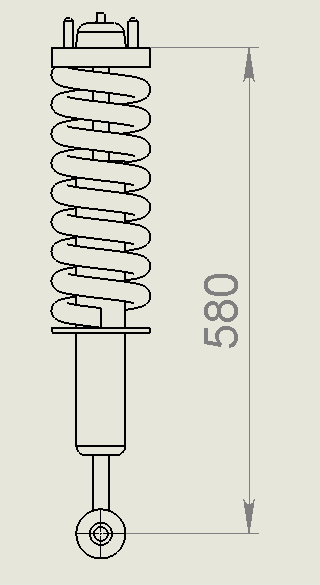  Установка должна производиться в специализированных мастерских. Гайка крепления сайлентблоков затягивать в нейтральном положении подвески. Момент затяжки указан на рис.1.ВАЖНО: При установке рычагов, передняя стойка должна быть не более  580мм (без нагрузки) от сайлентблока до чашки или проставки (если она устанавливается). Это может быть более длинная стойка до 30мм относительно штатной или проставка под чашку не более 30мм на штатную стойку. Пример замера стойки показан на рис.2.Если стойка установлена на автомобиле, нужно поднять переднюю часть (чтобы были вывешены два передних колеса), снять передний верхний рычаг и сделать замер.После установки необходимо сделать развал-схождение. Преимущества тюнингового рычага при поднятии машины на 2-3 дюйма относительно штатного.Первое преимущество.-При подъеме машины большее 1,5 дюйма угол кастора входит из заводских допусков.Ухудшается рулевое управление, притупляется “отзывчивость” автомобиля, возврат колес в нейтральное положение затруднен. Решение: перенос шаровой. (Выполнено в тюнинговом рычаге) Второе преимущество-Мало кто задумывается что подвеска (при подъеме авто) должна сохранять свои хода, особенно вниз.-Поднимая машину более чем на два дюйма, ход подвески вниз ограничен верхней шаровой. Нагрузка идет на шаровую, а не на стойку, как положено (при вывешивании передней оси).-В тюнинговом рычаге шаровая стоит, при поднятом автомобиле, нейтрально.1Шаровая43310-09015 (CBT-63)22Сайлентблок48632-60020 (CVT-36)